Jöns Nilsson, 1841-06-10, oäkta
v105178.b39.s71
Övraby CI:5 sida 71
v105157.b60.s55
Övraby AI:5 sida 55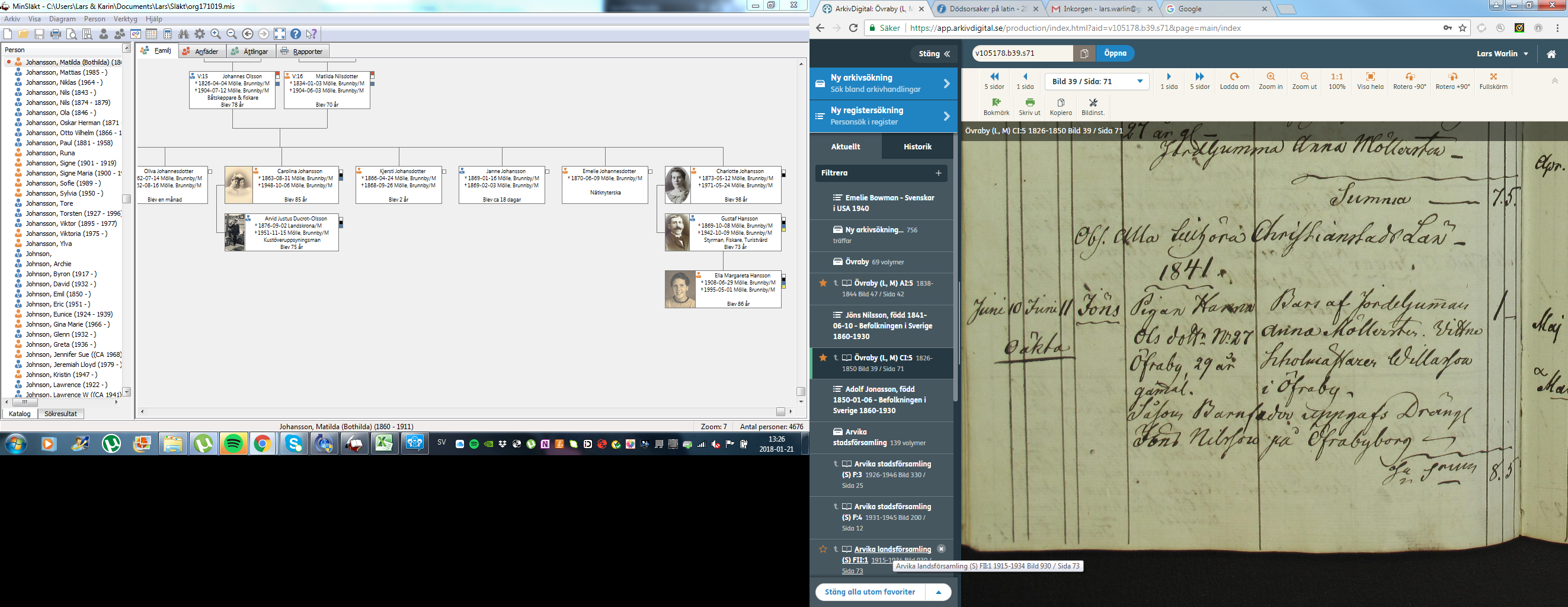 